Call for Applications ERASMUS+ INTERNATIONAL STAFF MOBILITY at the WEST UNIVERSITY TIMISOARA, Romania Call for Applications International Credit MobilityAcademic year 2022/2021Target public      Administrative StaffNumber of motilities: 1 Fields of Education and Training:All area Eligibility Requirements for Erasmus Staff Staff willing to participate in the programme must be employed and actively working at the University of Kairouan that signed the Interinstitutional Agreement within the framework of Erasmus + Programme, with the West University TIMISOARA, Romania B2 Level of English Proficiency Mobility periods: Staff Mobility for training: 5 days (9th -13th May 2022) Application ProceduresSelection criteria:The scientific and academic quality of the application;Motivation of the candidateRequired documentsTraining agreement for administrative staff (Annex II) signed by the applicant and confirmed by the home institution.Knowledge of English (B2 Certificate) Copy of the Passport European CV – Europass Motivation letterVaccination certificateProof of staff employmentDeadline for applications: February 24, 2022.Note :All documents in Arabic or French should be translated into English language.The staff must be preselected and nominated by the University of KairouanThe University of Kairouan will be responsible of selection procedures on the basis of transparent and fair criteria.To apply for this opportunity, please send your applications (in one pdf file) to icmunivk@gmail.com Contacts:
       For any information, you can contact Ms Mahbouba BELLAR by e-mail: mahbouba.bellar@gmail.com 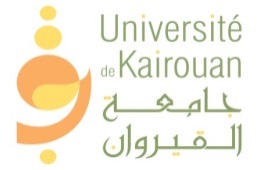 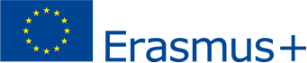 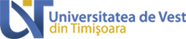 